Раздел 1. «Пояснительная записка»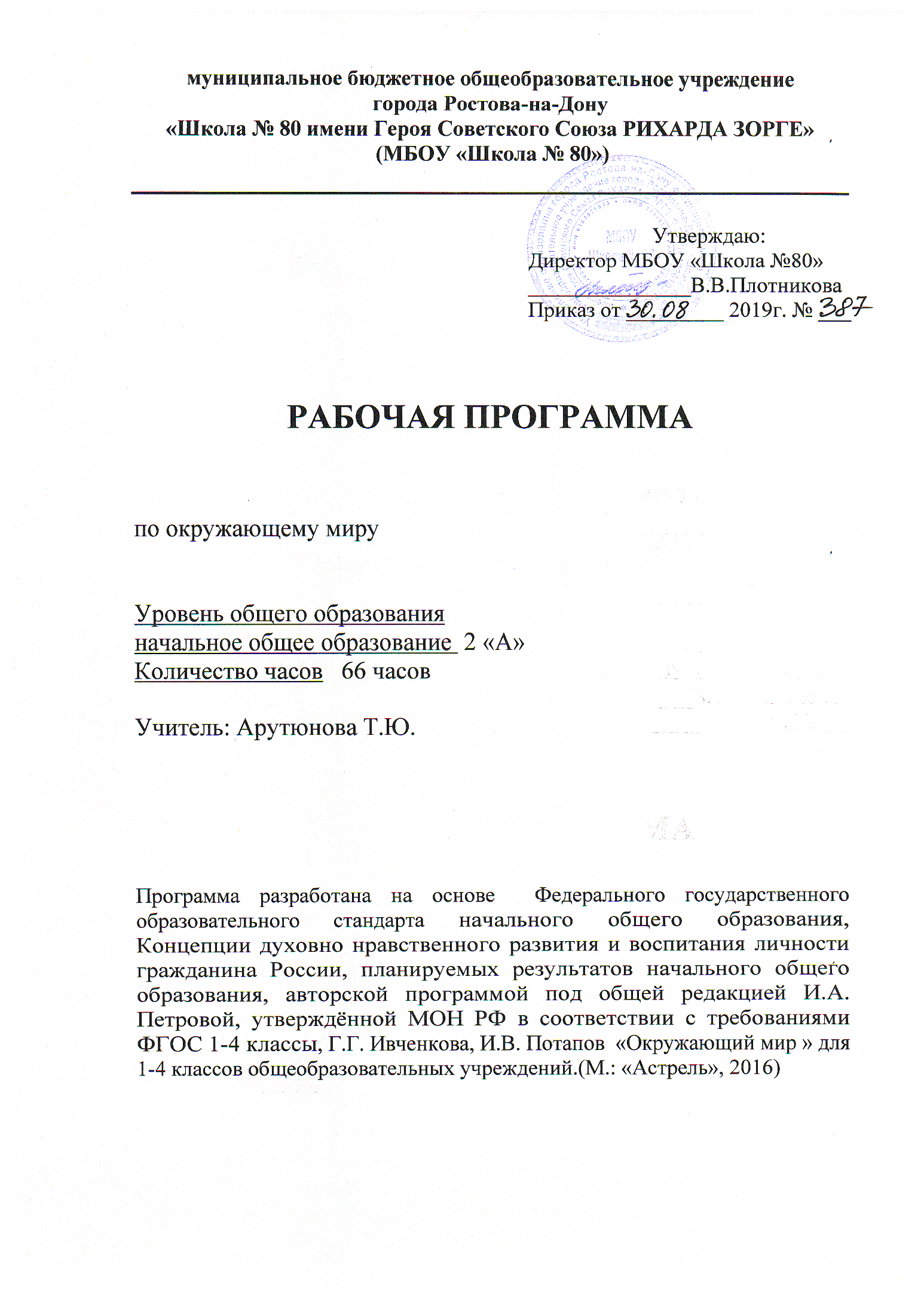 Программа соответствует положениям Федерального государственного образовательного стандарта начального общего образования, в том числе требованиям к результатам освоения основной образовательной программы, фундаментальному ядру содержания начального образования, Примерной программе по окружающему миру. Программа отражает идеи и положения Концепции духовно-нравственного развития и воспитания личности гражданина России, Программы формирования универсальных учебных действий (УУД), составляющих основу для саморазвития и непрерывного образования, выработки коммуникативных качеств, целостности общекультурного, личностного и познавательного развития учащихся.Программа соответствует требованиям к структуре программ, заявленным в ФГОС, и включает:Пояснительную записку.Раздел «Планируемые предметные результаты освоения конкретного учебного предмета, курса».Раздел «Содержание учебного предмета окружающий мир».Раздел «Календарно-тематическое планирование».Рабочая программа составлена в соответствии с:Федеральным законом от 29.12.2012 года № 273-ФЗ «Об образовании в Российской Федерации».Федеральным государственным образовательным стандартом основного общего образования, утвержденного Приказом Министерства образования и науки Российской Федерации от 17.12.2010 г № 1897 «Об утверждении федерального государственного образовательного стандарта начального общего образования».Письмом Министерства образования и науки Российской Федерации от 07 августа 2015 г. № 08-1228 «О направлении рекомендацийпо вопросам введения федерального государственного образовательного стандарта начального общего образования».Письмом Министерства образования и науки Российской Федерации от 12.05.2011г. № 03-296 «Об организации внеурочной деятельности при введении Федерального государственного образовательного стандарта  начального общего образования».Санитарно-эпидемиологическими правилами и нормативами САНПиН 2.4.2.2821-10 "Санитарно-эпидемиологические требования к условиям и организации обучения в общеобразовательных учреждениях", утверждённые постановлением главного государственного санитарного врача Российской Федерации от 29 декабря 2010 г. № 189, зарегистрированные в Минюсте России 3 марта 2011 г. N 19993.Учебным планом МБОУ «Школа № 80». Рабочая программа по окружающему миру построена на основе фундаментального ядра содержания начального общего образования, Федерального государственного образовательного стандарта начального  общего образования, программы развитияи формирования универсальных учебных действий, программы духовно-нравственного развития и воспитания личности.Содержание курса окружающего мира представляет собой первую ступень конкретизации положений, содержащихся в фундаментальном ядре содержания начального общего образования. Тематическое планирование – это следующая ступень конкретизации содержания образования по окружающему миру. Оно даёт представление об основных видах учебной деятельности в процессе освоения курса окружающего мира в начальной школе. В примерном тематическом планировании указано число часов, отводимых на изучение каждого раздела.В программе соблюдается преемственность с примерными программами основного общего образования, в том числе и в использовании основных видов учебной деятельности учащихся.Программа конкретизирует содержание предметных тем, перечисленных в образовательном стандарте, рекомендует последовательность их изучения и приводит примерное распределение учебных часов на изучение каждого раздела курса.В программе особое внимание уделено содержанию, способствующему формированию современной  картины мира, показано практическое применение  знаний.Отбор содержания проведён с учётом культуросообразного подхода, в соответствии с которым учащиеся должны освоить содержание, значимое для формирования познавательной, нравственной и эстетической культуры, сохранения окружающей среды и собственного здоровья, для повседневной жизни и практической деятельности.Построение учебного содержания курса осуществляется последовательно от общего к частному с учётом реализации внутрипредметных и метапредметных связей. В основу положено взаимодействие научного, гуманистического, аксиологического, культурологического, личностно-деятельностного, историко-проблемного, интегративного, компетентностного подходов.Содержание курса направлено на формирование универсальных учебных действий, обеспечивающих развитие познавательных и коммуникативных качеств личности.Учащиеся включаются в проектную и исследовательскую деятельность, основу которой составляют такие учебные действия, как умение видеть проблемы, ставить вопросы, классифицировать, наблюдать, проводить эксперимент, делать выводы, объяснять, доказывать, защищать свои идеи, давать определения понятий, структурировать материал и др. Учащиеся включаются в коммуникативную учебную деятельность, где преобладают такие её виды, как умение полно и точно выражать свои мысли, аргументировать свою точку зрения, работать в группе, представлять и сообщать информацию в устной и письменной форме, вступать в диалог и т. д. Предлагаемая рабочая программа реализуется в учебниках окружающий мир и учебно-методических пособиях, созданных коллективом авторов под общей редакцией И.А. Петровой.Цели и задачи курсаИзучение курса «Окружающий мир» в начальной школе направлено на достижение следующих целей:- формирование целостной картины мира и осознание места в нём человека на основе единства рационально-научного познания и эмоционально-ценностного осмысления ребёнком личного опыта общения с людьми и природой;- духовно-нравственное развитие и воспитание личности гражданина России в условиях культурного и конфессионального многообразия российского общества.Основнымизадачами реализации содержания курса являются:формирование уважительного отношения к семье, населённому пункту, региону, вкотором проживают обучающиеся, к России, её природе и культуре, истории и современной жизни;осознание ребёнком ценности, целостности и многообразия окружающего мира, своего места в нём;формирование модели безопасного поведения в условиях повседневной жизни и в различных опасных и чрезвычайных ситуациях;формирование психологической культуры и компетенции для обеспечения эффективного и безопасного взаимодействия в социуме.СТРУКТУРА КУРСАМладший школьник в окружающем мире. Младший школьник и особенности его возраста. Семья. Опыт общения со сверстниками и взрослыми. Восприятие красоты окружающей природы; правила поведения в природе. Понимание связей человека и общества, освоение правил поведения в обществе. Элементарные приемы чтенияплана, карты. Использование средств дополнительной информации (книги о природе и жизни людей, энциклопедии и словари, телевидение, интернет).Человек – часть природы. Общее представление о строении тела и жизнедеятельности человека: ощущения, дыхание, питание и др. Личная гигиена, охрана и укрепление здоровья, безопасное поведение (на дорогах, в лесу, на водоеме, при пожаре и др.). Усвоение и выполнение правил здорового образа жизни. Полезные и вредные привычки. Первая помощь при легких травмах и простудных заболеваниях.Человек – член общества. Взаимодействие людей в обществе (труд, общение). Трудовая деятельность людей, роль труда в жизни человека и общества. Хозяйство семьи, бюджет, деньги. Интерес и эмоционально-положительное отношение к событиям, происходящим в обществе, их оценка. Устные рассказы о своих впечатлениях по результатам наблюдений, экскурсий, чтения книг об окружающем мире.Родной край. Родной город (село): название, основные достопримечательности. Регион, где живут учащиеся (область, республика и др.).Природа родного края. Равнина, горы, холмы, овраги (узнавание в природе, на рисунке, карте). Неживая и живая природа (различение, краткая характеристика объектов неживой и живой природы, отличие от изделий). Понимание взаимосвязи неживой и живой природы. Явления природы (общее представление о 3-4 явлениях).  Особенности времен года (на основе наблюдений). Погода, предсказания погоды. Полезные ископаемые, распространенные в данной местности (2-3 названия), их использование человеком.Твердые, жидкие, газообразные вещества; легко наблюдаемые свойства веществ. Наблюдение разных состояний воды. Вода в природе. Водоемы, их использование человеком, охрана. Почва, ее значение для жизни.Учебно-дидактический комплекс по данной программе используется в полном объеме. Это позволяет оптимально организовать изучение программного материала, сохранить у учащихся интерес к предмету, обеспечить успешное усвоение обязательного минимума содержания образования по предмету.На основании Примерных программ Минобрнауки РФ, где есть требования к минимальному объему содержания образования по предметному курсу, и с учетом стандарта конкретного образовательного учреждения реализуется программа базового уровня.Программа предполагает организацию проектной деятельности, которая способствует включению учащихся в активный познавательный процесс. Проектная деятельность позволяет закрепить, расширить, углубить полученные на уроках знания, создаёт условия для творческого развития детей, формирования позитивной самооценки, навыков совместной деятельности со взрослыми и сверстниками, умений сотрудничать друг с другом, совместно планировать свои действия, вести поиск и систематизировать нужную информацию. Раздел 2. «Планируемые предметные результаты освоения учебного предмета окружающий мир»Программа обеспечивает достижение выпускниками начальной школы следующих личностных, метапредметных и предметных результатов.Личностные результаты:- Оценивать жизненные ситуации (поступки людей) с точки зрения общепринятых норм и ценностей: учиться отделять поступки от самого человека.;- Объяснять с позиции общечеловеческих нравственных ценностей, почему конкретные простые поступки можно оценить, как хорошие или как плохие;- Самостоятельно определять и высказывать самые простые общие для всех людей правила поведения (основы общечеловеческих нравственных ценностей);-В предложенных ситуациях, опираясь на общие для всех правила поведения, делать выбор, какой поступок совершить.Метапредметные результаты:- Самостоятельно формулировать цели урока после предварительного обсуждения;- Совместно с учителем обнаруживать и формулировать учебную проблему;- Составлять план решения проблемы (задачи) совместно с учителем;- Работая по плану, сверять свои действия с целью и при необходимости исправлять ошибки с помощью учителя.Средством формирования этих действий служит технология проблемного диалога на этапе изучения нового материала.- В диалоге с учителем вырабатывать критерии оценки и определять степень успешности выполнения своей работы и работы всех, исходя из имеющихся критериев.Средством формирования этих действий служит технология оценивания образовательных достижений (учебных успехов).- Ориентироваться в своей системе знаний: самостоятельно предполагать, какая информация нужна для решения учебной задачи в один шаг;- Отбирать необходимые для решения учебной задачи источники информации среди предложенных учителем словарей, энциклопедий, справочников;- Добывать новые знания: извлекать информацию, представленную в разных формах (текст, таблица, схема, иллюстрация и др.);- Перерабатывать полученную информацию: сравнивать и группировать факты и явления; определять причины явлений, событий;- Перерабатывать полученную информацию: делать выводы на основе обобщения знаний;- Преобразовывать информацию из одной формы в другую: составлять простой план учебно-научного текста;- Преобразовывать информацию из одной формы в другую: представлять информацию в виде текста, таблицы, схемы. Средством формирования этих действий служат учебный материал изадания учебника, нацеленные на 1-ю линию развития – умение объяснять мир.- Доносить свою позицию до других: оформлять свои мысли в устной и письменной речи с учётом своих учебных и жизненных речевых ситуаций;- Доносить свою позицию до других: высказывать свою точку зрения и пытаться её обосновать, приводя аргументы;- Слушать других, пытаться принимать другую точку зрения, быть готовым изменить свою точку зрения;- Средством формирования этих действий служит технология проблемного диалога (побуждающий и подводящий диалог);- Читать вслух и про себя тексты учебников и при этом: вести «диалог с автором» (прогнозировать будущее чтение; ставить вопросы к тексту и искать ответы; проверять себя); отделять новое от известного; выделять главное; составлять план;- Средством формирования этих действий служит технология продуктивного чтения;- Договариваться с людьми: выполняя различные роли в группе, сотрудничать в совместном решении проблемы (задачи);- Учиться уважительно относиться к позиции другого, пытаться договариваться. Средством формирования этих действий служит работа в малых группах.Предметные результаты:- Знать государственную символику и государственные праздники современной России; что такое Конституция; основные права ребенка;- Замечать и объяснять, какие поступки людей противоречат человеческой совести, правилам поведения (морали и праву), правам человека и правам ребёнка. Предлагать, что ты сам можешь сделать для исправления видимых нарушений;- Понимать особую роль России в мировой истории; проявлять чувство гордости за национальные свершения, открытия, победы;- Иметь первоначальное представление об уникальности России как единого неделимого многонационального и многоконфессионального государства, об исторической роли многонационального народа России как народа-созидателя, хранителя российской государственности. Приводить примеры народов России;- Знать исторические периоды: первобытное общество, Древний мир, Средние века, Новое время, Новейшее время;- Знать, что изучает история, как историки узнают о прошлом, как ведется счет лет в истории; особенности исторической карты;- Уметь соотносить год с веком, определять последовательность исторических событий;- Приводить примеры патриотизма, доблести, благородства на материале отечественной истории;- Знать важнейшие события и великих людей отечественной истории;- Понимать суть исторических побед России, сыгравших решающую роль в мировой истории: борьба с монгольским нашествием и спасение Европы, борьба с нашествием Наполеона, заграничный поход русской армии и влияние этого события на судьбу Европы, Великая Отечественная война и решающий вклад нашей страны в разгром фашизма. Иметь представление о вкладе России в развитие мировой культуры и науки;- Выявлять причинно-следственные связи между различными историческими событиями, явлениями социальной действительности (например, принятие Русью христианства и расцвет культуры, монгольское нашествие и потери в культуре и хозяйстве, Вторая мировая война и создание ООН);- Проявлять уважительное отношение к России, родному краю, своей семье, истории, культуре, природе нашей страны, ее современной жизни;- Объяснять, какие интересы объединяют тебя с твоими родственниками, друзьями, земляками, гражданами твоей страны, что объединяет всех людей на Земле в одно человечество;- Осознавать целостность окружающего мира, освоение основ экологической грамотности, элементарных правил нравственного поведения в мире природы и людей, норм здоровьесберегающего поведения в природной и социальной среде;- Владеть основами экологической грамотности. Выявлять экологические связи в окружающем мире, моделировать эти связи, применять знания о них при объяснении необходимости бережного отношения к природе – знать некоторые современные экологические проблемы;- Уметь в учебных и реальных ситуациях в доступной форме давать оценку деятельности людей с точки зрения ее экологической допустимости; определять возможные причины отрицательных изменений в природе, необходимые меры охраны природы, варианты личного участия в сохранении природного окружения; предлагать простейшие прогнозы возможных последствий воздействия человека на природу;- Приводить примеры животных Красной книги России и международной Красной книги;- Владеть доступными способами изучения природы и общества (наблюдение, запись, измерение, опыт, сравнение, классификация и др. с получением информации из семейных архивов, от окружающих людей, в открытом информационном пространстве);- Иметь представление о Земле – планете Солнечной системы, причинах смены дня и ночи и времен года;- Знать способы изображения Земли, ее поверхности: глобус, географическая карта;- Иметь представление о природных зонах России, уметь устанавливать причины смены природных зон в нашей стране;- Иметь представление об особенностях природы своего края: формы земной поверхности, полезные ископаемые, водоемы, природные сообщества;- Распознавать природные объекты с помощью атласа-определителя; различать важнейшие полезные ископаемые своего края, растения и животных, характерных для леса, луга, пресного водоема, основные сельскохозяйственные растения, а также сельскохозяйственных животных своего края;- Проводить наблюдения природных тел и явлений;- Самостоятельно находить в учебнике и дополнительных источниках сведения по определенной теме природоведческого и обществоведческого характера, излагать их в виде сообщения, рассказа;- Применять иллюстрацию учебника как источник знаний, раскрывать содержание иллюстрации;- Владеть элементарными приемами чтения географической и исторической карты;- Знать и соблюдать правила безопасности дорожного движения (в частности, касающейся пешеходов, пассажиров транспортных средств и велосипедистов);- Уметь адекватно оценивать ситуацию на проезжей части, тротуаре с точки зрения пешехода и (или) велосипедиста; прогнозировать последствия своего поведения в качестве пешехода, пассажира транспортного средства и (или) велосипедиста в различных дорожных ситуациях для жизни и здоровья (своих и окружающих людей);- Объяснять роль основных органов и систем органов в организме человека;- Применять знания о своём организме в жизни (для составления режима дня, правил поведения и т.д.);- Оценивать, что полезно для здоровья, а что вредно.Регулятивные УУД: самостоятельно обнаруживать и формулировать учебную проблему, определять цель учебной деятельности;выдвигать версии решения проблемы, осознавать конечный результат, выбирать из предложенных и искать самостоятельно средства достижения цели;составлять (индивидуально или в группе) план решения проблемы (выполнения проекта);работая по плану, сверять свои действия с целью и, при необходимости, исправлять ошибки самостоятельно;в диалоге с учителем совершенствовать самостоятельно выработанные критерии оценки. Познавательные УУД:анализировать, сравнивать, классифицировать и обобщать факты и явления,выявлять причины и следствия простых явлений;осуществлять сравнение и классификацию, самостоятельно выбирая основания и критерии для указанных логических операций; строить классификацию на основе дихотомического деления (на основе отрицания);создавать схематические модели с выделением существенных характеристик объекта;составлять тезисы, различные виды планов (простых, сложных и т.п.);преобразовывать информацию из одного вида в другой (таблицу в текст и пр.);уметь определять возможные источники необходимых сведений, производить поиск информации, анализировать и оценивать ее достоверность. Коммуникативные УУД:самостоятельно организовывать учебное взаимодействие в группе (определять общие цели, распределять роли, договариваться друг с другом и т.д.).Основные виды учебной деятельности1. Групповая: фронтальные занятия и занятия в малых группах (объяснение, беседа, обсуждение, работа с ЦОР, видеоматериалами и т.п.)2. Индивидуально-обособленная: самостоятельная работа учащегося, домашняя работа, контрольные и самостоятельные работы, самостоятельное выполнение заданий у доски или в тетради в ходе урока , написание изложений, сочинений.I - виды деятельности со словесной (знаковой) основой:Слушание объяснений учителя.Слушание и анализ выступлений своих товарищей.Самостоятельная работа с учебником.Работа с научно-популярной литературой;Подготовка сообщений по заданной тематике.II - виды деятельности на основе восприятия элементов действительности:Наблюдение за демонстрациями учителя.Просмотр учебных фильмов.Анализ рисунков, таблиц, схем.Анализ проблемных ситуаций.Раздел 3. «Содержание учебного предмета окружающий мир»Как люди познают мир (16 ч)Первые представления о науке как способе познания мира. Люди науки — учёные, разнообразие их профессий.Наблюдения, опыты, измерения, фиксация результатов. Общее представление о приборах и инструментах. Измерение температуры воздуха и воды с помощью термометра, определение времени по часам. Организация наблюдений за сезонными изменениями в природе.Знакомство с источниками информации: энциклопедии, словари, справочники. Значение и использование символов и знаков человеком.Искусство как способ познания мира.Мы живём на планете Земля (15 ч)Первые представления о космосе: звёзды, созвездия, планеты. Солнечная система.Наша планета Земля. Первые представления о форме Земли. Спутник Земли — Луна.Глобус — модель Земли. Материки и океаны. Вращение Земли вокруг оси, смена дня и ночи.Космические исследования: наблюдения за планетами и звёздами с помощью приборов; искусственные спутники Земли; первый полёт человека в космос.Как человек изучал земной шар: некоторые географические открытия, исследование морей и океанов.Природа вокруг нас (24 ч)Первые представления о телах и веществах: твёрдых, жидких и газообразных; энергии, свете, цвете и звуке в природе и жизни человека.В мире камня. Знакомство с разнообразием и использованием камня человеком. Красота камня.Общее представление об окружающей среде. Разнообразие условий жизни растений и животных на суше и в воде.Растения и животные — обитатели суши, их приспособленность к условиям жизни на примере леса.Растения и животные — обитатели водоёмов, признаки их приспособленности к условиям жизни.Общее представление о взаимосвязях между растениями и животными в природе. Влияние человека на живую природу, необходимость бережного отношения к природе.Люди вокруг нас (13 ч)Первые представления о человеке как социальном существе: человек — член общества. Роль общения с другими людьми в развитии человека.Роль труда в жизни человека и общества. Значение совместного труда в обществе. Ознакомление с жизнью людей в первобытном обществе.Семья - ячейка общества. Состав семьи, бюджет, деньги, распределение обязанностей в семье. Посильная помощь детей другим членам семьи.Этика и культура поведения человека в обществе. Поведение дома, на улице, в гостях. Нежелательные привычки, их преодоление. Освоение правил поведения в обществе.Экскурсии: в лиственный лес, в хвойный лес, к водоёму.Раздел 4. Тематическое планирование по предмету «Окружающий мир»№п/пТема урокаДомашнее заданиеКак люди познают мир   (15ч)Как люди познают мир   (15ч)Как люди познают мир   (15ч)1О наукестр. 6-11,пересказ.2Человек-изобретательстр.12-13,пересказ.3Экскурсия№ 1 «Лес и его обитатели»рисунок4Экскурсия № 2«Водоем»сообщение5Как учёные изучают мир.стр.14-15,пересказ.6Всероссийский экологический урок «Вода России. Лаборатория чистой воды»Эко класс конкурс «Разноцветные капли 19»7Как учёные изучают мир.Умей видеть  Практическая работа  № 1. «Свойства предметов»стр.18-19,пересказ.8Обучающая комплексная работастр.20-21,пересказ.9Приборы и инструменты. стр.22-23,пересказ.10Измерение температуры. Практическая работа  № 2 «Термометр»стр.24-25,пересказ.11Измерение времени. стр.26-27,пересказ.12Осень. Изменения в природестр.28-31,пересказ.13Справочники, словари, энциклопедии.стр.32-35,пересказ.14Об искусстве. стр.36-37,пересказ.15Мозаика заданий. Проверочная работа № 1 «Как люди познают мир»стр.38-39,пересказ.Мы живем на планете Земля(15ч)Мы живем на планете Земля(15ч)Мы живем на планете Земля(15ч)16Что такое космос стр.44-45,пересказ.17Что такое космос стр.46-47,пересказ.18Солнечная система стр.48-49,пересказ.19Солнечная система. стр.50-51,пересказ.20Голубая планета Земля стр.52-55,пересказ.21Спутник Земли – Луна. стр.56-57,пересказ.22Обобщение наблюденийза осенними изменениямив природе и труде людейсообщение23Исследование космоса. стр.58-59,пересказ.24Что такое глобус. Практическая работа  № 3 «Глобус – модель Земли»стр.60-61,пересказ.25Почему день сменяет ночь. Практическая работа  № 4 «Смена дня и ночи»стр.62-63,пересказ.26Как изучали земной шар стр.64-67,пересказ.27Исследование глубин морей и океанов стр.68-69,пересказ.28Зима. стр.70-73,пересказ.29Обучающая комплексная работа30Мозаика Заданий. Проверочная работа № 2 «Мы живем на планете Земля»стр.74-75,пересказ.Природа вокруг нас  (24ч)Природа вокруг нас  (24ч)Природа вокруг нас  (24ч)31Тела и вещества.Тела. стр.6-7,пересказ.32Тела и вещества.Что такое вещество стр.8-9,пересказ.33Об энергии стр.10-13,пересказ.34Об энергиистр.14-15,пересказ.35Свет и цвет. Свет стр.16-17,пересказ.36Свет и цвет. Зеркаластр.18-19,пересказ.37Свет и цвет. О цвете. стр.20-21,пересказ.38В мире звука. Практическая работа  № 5 «Звук»стр.22-25,пересказ.39В мире звука. Шум вредит здоровью. стр.26-27,пересказ.40В мире камня стр.28-31,пересказ.41В мире камня. сообщение.42Обобщение наблюдений за зимними изменениями в природе и труде людейстр.32-33,пересказ.43В мире живой природы. На опушке стр.34,пересказ.44В мире живой природы. Бабочки и жуки стр.35,пересказ.45В берёзовой роще стр.36-37,пересказ.46 В берёзовой  роще.  Практическая работа № 6   «Лиственные деревья»стр.38-39,пересказ.47В ельнике стр.40-41,пересказ.48В ельнике.стр.42-43,пересказ.49У лесного озера стр.44-47,пересказ.50Обучающая комплексная работа51В сосновом лесу. Практическая работа  № 7 «Хвойные деревья»стр. 48-49,пересказ.52Берегите лес! стр. 50-51,пересказ.53Весна.стр. 52-55,пересказ.54Мозаика заданий. Проверочная работа № 3 «Природа вокруг нас»стр. 56-57,пересказ.Люди вокруг нас  (14ч)Люди вокруг нас  (14ч)Люди вокруг нас  (14ч)55Человек в обществе стр. 62-65,пересказ.56Труд в жизни человека стр. 66-67,пересказ.57Семья стр. 68-71,пересказ.58Семья стр. 72-73,пересказ.59О деньгах. стр. 74-75,пересказ.60Что такое бюджет. Бюджет семьи.сост. бюджет семьи61Будем вежливы стр. 76-77,пересказ.62Будем вежливы стр. 78-81,пересказ.63О друзьях-товарищах. О привычкахстр. 82-83,пересказ.64Летостр. 84-85,пересказ.65Мозаика заданий. Проверочная работа № 4 «Люди вокруг нас»стр. 86-87,пересказ.66Итоговая контрольная работастр. 88-89,пересказ.СОГЛАСОВАНО 	Протокол заседания методического объединения МБОУ «Школа № 80»от ___________2019 года № _________________            /Крищенко Л.А./                                 подпись руководителя МС       Ф.И.О.СОГЛАСОВАНОПротокол заседания методического совета МБОУ «Школа № 80»от ___________2019 года № _________________            /Симовонян А.А./                                 подпись руководителя МС       Ф.И.О.